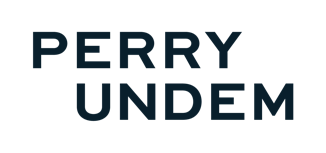 Ohio Survey of Black Women VotersFor In Our Own Voice: National Black Women's Reproductive Justice Agenda18 minute questionnaireFielded May 6 through May 24, 2022N = 538 Black women registered votersMargin of sampling error: + 5.2 percentage pointsIntroduction This is a survey among Black women voters across the country, including in Ohio. The purpose is to understand our community's views, experiences, and what we want for the country. The survey is funded by a non-profit organization working to help Black communities. Your input is valuable to us. Thank you for taking this survey.Are you registered to vote at your current address, or not? Yes	100No  TERMINATE	-I’m not sure TERMINATE	-In November, there will be elections for US Congress, state, and local offices. Most people don't vote in midterm elections like these. How likely are you to vote in the November midterm elections this fall?
Almost certain to vote	62Probably vote	15Chances are 50-50	13Not likely to vote 	4Will not vote 	1I’m not sure	4DK / REF	0SPLIT A: For you personally, how important is voting in the 2022 midterm elections? 1 TO 7 SCALE  (N = 259)1 - Not at all important	42	43	64	105	106	177 - Extremely Important	49DK / REF	0	Would you say things in your state are:	Going in the right direction	47Off on the wrong track	53DK / REF	1Thinking about the upcoming elections for the US House of Representatives this November… if the elections were held today, would you vote for ROTATE the Democratic Party’s candidate or the Republican Party’s candidate?The Democratic Party’s candidate	71The Republican Party’s candidate	8Other	5No opinion	13Would not vote	3DK / REF	0Voting prioritiesThis fall there will be elections for US Congress, state, and local offices. How important is each of these issues to you personally when thinking about getting out to vote? RANDOMIZEChoose the top 5 issues that matter most to you when voting in elections?SHOW ALL ITEMS RATED AS EXTREMELY OR VERY IMPORTANT - IN SAME ORDER.Racism / racial justice	63Health care	42Police violence	40Human rights	34Voting rights	33Economic issues like jobs and equal pay	31Abortion rights	29Education	27Housing	27Crime	25Criminal justice reform	21COVID-19	20Taxes	18Childcare	13Climate / environment	12LGBTQ+ rights	11Immigration	7Transportation	4Foreign affairs	4Here are positions some candidates will take in the November elections. How important would each of these issues be to you personally when thinking about getting out to vote? RANDOMIZEChoose the top 5 issues that matter most to you when voting in elections? SHOW ALL ITEMS RESPONDED RATED ABOVE AS EXTREMELY OR VERY IMP - IN SAME ORDERLowering the cost of living and inflation	41Raising the minimum wage to $15	33Lowering taxes for the middle and lower class	30Canceling student debt	29Making sure schools teach children about American history, including the impact of slavery and racism	27Ensuring equal pay for equal work	27Working to end Black maternal mortality	27Getting rid of recent restrictions that make it harder for people to vote	24Getting rid of recent bans on abortion	22Increasing access to mental health care	21Making sure our elections are free from political interference and manipulation	20Expanding Medicaid coverage to more people	20Creating equal access to resources and opportunities	17Canceling medical debt	17Supporting COVID-19 vaccinations	14Increasing access to affordable childcare	14Increasing funding for local public schools	13Increasing government assistance programs	12Improving neighborhood services, like trash, street cleaning, and parks	11Supporting paid family leave	10Increasing access to affordable birth control	8Getting rid of recent bans and restrictions on transgender people	7Let's say you're deciding who to vote for in an election. Which of these would be most important in your decision? Choose 1 or 2. RANDOMIZEWhether a candidate cares about people of all races and ethnicities having equal access to resources and opportunities	55Whether a candidate supports big changes to our systems, like health care, education, banking, criminal justice, and safety net programs	37Whether a candidate believes we should each have power and control over our own bodies and lives	24Whether a candidate cares about people getting their basic needs met	21A candidate's party (Democrat or Republican)	18A candidate's position on one or two issues I care most about	16How important is it that more Black women are elected and nominated to positions of power in our government?Extremely important	57Very important	21Somewhat important	15Not too important	5Not at all important	1Here are two approaches to dealing with crime. Which comes closest to your view? ROTATE
We need to increase funding for police and get tougher on crime, like having stricter sentencing laws and not letting people out on cash bail.	20We need to fully fund things that are proven to create safe communities and improve people’s quality of life, like good schools, living wage jobs, and affordable housing	80DK / REF	0Here are some values and beliefs that are sometimes motivating to voters. Is there one of these that is most motivating when it comes to wanting to vote in the election this fall? Choose 1 or 2. RANDOMIZEWe can achieve racial justice, where our systems treat people of all races and ethnicities fairly	51Everyone should have equal access to the resources and opportunities to make our lives better	44We all have a human right to control our bodies, sexuality, gender, work, and raise healthy families	29People should have power and freedom to control their own bodies, lives, and decisions	28We have enough resources to make sure everyone's basic needs are met	24Here are some other things that can be motivating to vote in elections. For you personally, how motivating is each of these to get out and vote in the fall elections?Of these, which might be most motivating for you personally to vote this fall? Choose 1 or 2.LIST ALL EXTREMELY OR VERY MOTIVATING ITEMS FROM PREVIOUS SERIES. It's a chance to exercise my right to vote	26My family might be affected by the outcome of the elections	25It's a way to show gratitude and respect for our ancestors who fought for the right to vote	22It gives me a voice in the future	20It would set an example for my children or others in my family	19If I could vote by mail or absentee	15If I had unbiased info that makes it easier to decide who to vote for	9If I heard Michelle Obama talking about why I should vote	6I feel connected with other people when I vote	5If voting was something I did with a family member(s)	4If my church was involved in getting people to vote	4If someone helped me with transportation	3In the past two years, some states have passed new bans and restrictions. In your state, do you support or oppose: RANDOMIZEAs far as you know, have your state lawmakers done any of these things recently? Check any that apply. It's okay if you're not sure - just check not sure.Banning abortion	15Passing voting restrictions	10Banning and restricting transgender people from sports and services	9Banning schools from teaching about the impacts of slavery and racism	8My state lawmakers have not done any of these things recently	12I'm not sure	63Why do you think some state lawmakers are doing these things? Choose 1 or 2.White people want to hold onto their power	43Men want to hold onto their power	29They are guided by their values on these issues	24To keep people like me down	19These are things the majority of people want	13Other (Please specify)	5None of these	17Let's say you came across this info on social media site or in public.  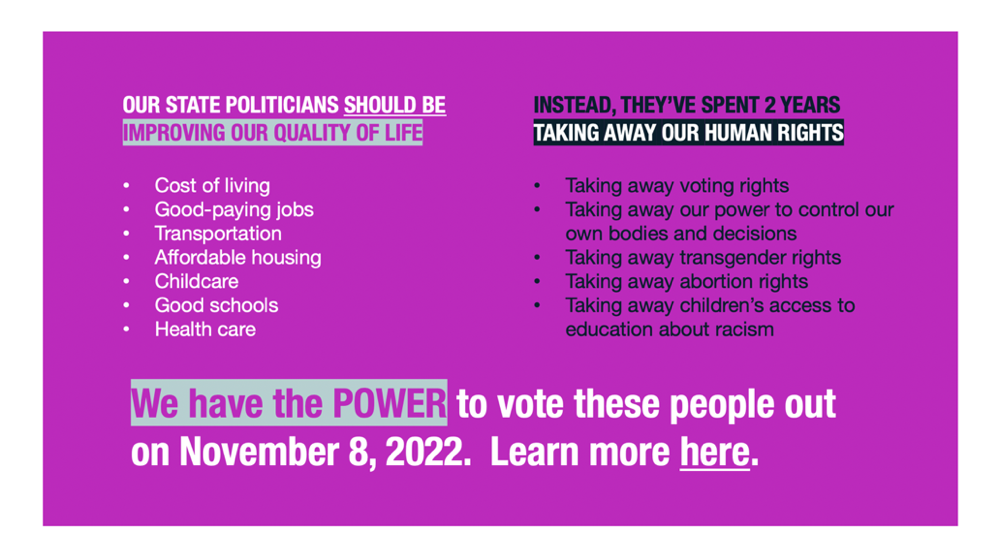 For you personally, how motivating is this info to get out and vote in the fall elections?Extremely motivating	47Very motivating	22Somewhat motivating	18Not too motivating	3Not at all motivating	5Doesn't apply	4DK / REF	0RANDOM SAMPLE OF N = 100 TOTAL: What stands out to you most in this? OPEN ENDCoding open-ended responsesLife
In the past year or so, has your cost of living (Cost of living is the amount of money you need to pay for things like housing, food, transportation, health care, and bills):
Gone up	83Gone down	5Stayed the same	13DK / REF	0Do you have enough money right now to pay all of your bills and basic needs, like food and housing?Yes	53No	47DK / REF	0
 Where have you most noticed the cost of living going up? Choose 1 or 2.
Food	70Gas	64Housing	25Bills like heating and cooling	15Household supplies	9Cars	4Childcare	4Clothes	3Public transit	1Which costs have affected your life most? Choose 1 or 2.
Food	58Gas	53Bills like heating and cooling	20Housing	19Household supplies	8Cars	6Childcare	3Clothes	3Public transit	3Does your family have generational wealth? This is money or assets that can be passed down by grandparents or parents. Parents might use their wealth to help a child with a down payment on a house or pay for college tuition. 
Yes, my family has generational wealth	17No, my family doesn't have generational wealth	83DK / REF	0Repro AttitudesOverall, do you think the decision of whether or not a person gets an abortion should be ROTATE: [regulated by law] or should be [left to the individual]? Should be regulated by law	16Should be left to the individual	84DK / REF	0Who should decide how far along in a pregnancy someone can obtain a legal abortion? Select any that apply. RANDOMIZEThe person and their doctor	57The woman / person involved	44The medical professional involved	31The medical profession	19Supreme Court	6State lawmakers	5Congress	4ROTATE 64/65Some lawmakers have tried to ban abortion at six weeks. Which comes closer to your view: ROTATEI want my state lawmakers to ban abortion at six weeks	17I want my state lawmakers to stay out of this issue	83DK / REF	0Some state lawmakers have tried to ban abortion at 15 weeks. Which comes closer to your view: ROTATEI want my state lawmakers to ban abortion at 15 weeks	22I want my state lawmakers to stay out of this issue	78DK / REF	0Are you more likely to vote for a candidate for state legislature who: ROTATE FIRST TWOSupports access to abortion	51Is against access to abortion	21Doesn’t make a difference in my vote	27DK / REF	1If your state lawmakers tried to ban abortion in your state, would that make you feel: ROTATE FIRST TWOMore likely to vote in the elections this fall	53Less likely to vote in the elections this fall	14It wouldn't make a difference to me	33DK / REF	0In 1973, the Supreme Court’s Roe v. Wade decision established a woman’s constitutional right to have an abortion. Would you like to see the Supreme Court overturn its Roe v. Wade decision, or not? Yes, overturn Roe v. Wade	24No, do not overturn Roe v. Wade	75DK / REF	1In the past few weeks, how much have you heard about the Supreme Court wanting to overturn its Roe v. Wade decision?A lot	41Some	31Not much 	14Not at all	14DK / REF	1IF A LOT OR SOME: Did hearing about this make you feel… Select any that apply. RANDOMIZE UP TO NO FEELINGS (N = 400)
Outraged	44Angry	44Sad	38Shocked	33Unsafe	24Scared	24Motivated	11Hopeful	11Happy	7Listened to	6Relieved	4None of these	12The Supreme Court is about to overturn Roe v. Wade. This ruling will take away people's right to access abortion. It will also allow states to ban abortion. Does this make you feel: ROTATE FIRST TWOMuch more likely to vote in the elections this fall	51Somewhat more likely to vote in the elections this fall	14Somewhat less likely to vote in the elections this fall	6Much less likely to vote in the elections this fall	7It doesn't make a difference to me	21DK / REF	1
This year, the US Congress tried to pass a law to strengthen voting rights for all American citizens. It didn't pass because every Republican Senator voted against it. If strengthening voter protections were an issue in the 2022 election, would that make you feel: ROTATE FIRST TWOMore likely to vote in the elections this fall	69Less likely to vote in the elections this fall	9It wouldn’t make a difference to me	22DK / REF	0For you personally, how important is voting in this next election? 1 TO 7 SCALE 1 - Not at all important	22	23	54 	95 	96	147 - Extremely important	60DK / REF	0How often do you attend religious services?More than once a week	15About once a week	22At least once a month	9A few times a year	13Less often than that	20Never	20DK / REF	0Demographics GenderWoman	100Man	-		AgeAges 18 to 29	21Ages 30 to 44	26Ages 45 to 59	26Ages 60+	28	Please choose one or more race(s) that you consider yourself to be. Your answer will help represent the entire U.S. population and will be kept confidential. Black	100Hispanic	22+ races, non-Hispanic	7White	0Other	0EducationHigh school or less	38Some college	42Bachelor’s degree or higher	21	Party IDDemocrat	68Independent	19Republican	6Something else	7Metro statusMetro	91Non-metro	2Extrmly imp.Very imp.Smwt imp.Not too imp.Not at all imp.DK / REFEconomic issues like jobs and equal pay 68227211COVID-19552316420Racism / racial justice78145211Health care69236110Abortion rights562111751Childcare502614550Education65267110Climate / environment452720520Voting rights71178211LGBTQ+ rights29232412101Human rights73205101Crime64287010Taxes523114210Immigration333025921Criminal justice reform58308310Housing56329110Police violence66218230Transportation353323621Foreign affairs2930281120Extr. imp.Very imp.Smwtimp.Not tooNot at all DK / REFGetting rid of recent bans on abortion492118580Getting rid of recent bans and restrictions on transgender people34222310110Getting rid of recent restrictions that make it harder for people to vote66198420Making sure schools teach children about American history, including the impact of slavery and racism651910320Increasing access to affordable birth control492516550Lowering the cost of living and inflation662110110Raising the minimum wage to $15582114430Supporting COVID-19 vaccinations422420680Expanding Medicaid coverage to more people552615220Working to end Black maternal mortality 642110220Ensuring equal pay for equal work66218320Supporting paid family leave532316630Increasing access to affordable childcare522517240Increasing funding for local public schools542912320Increasing access to mental health care652210210Canceling student debt 532017640Canceling medical debt502813540Lowering taxes for the middle and lower class612511220Increasing government assistance programs442721630Improving neighborhood services, like trash, street cleaning, and parks453220220Making sure our elections are free from political interference and manipulation701710110Creating equal access to resources and opportunities612610120Extre-melyVerySmwtNot tooNot at allN/ADK / REFIt's a chance to exercise my right to vote5923123220It's a way to show gratitude and respect for our ancestors who fought for the right to vote5423143331It would set an example for my children or others in my family 4630133350My family might be affected by the outcome of the elections5125142350If I had unbiased info that makes it easier to decide who to vote for3432204371I feel connected with other people when I vote23212612890If voting was something I did with a family member(s)262123118110It gives me a voice in the future5029153210If my church was involved in getting people to vote232119129151If someone helped me with transportation232015107250If I could vote by mail or absentee3924188551If I heard Michelle Obama talking about why I should vote3022239770SupportOpposeDK / REFBanning abortion21790Making it harder for some citizens to vote11890Banning schools from teaching about American history, including the impacts of slavery and racism16840Banning transgender kids from school sports25741Banning parents from getting gender-affirming health care for a transgender child25741